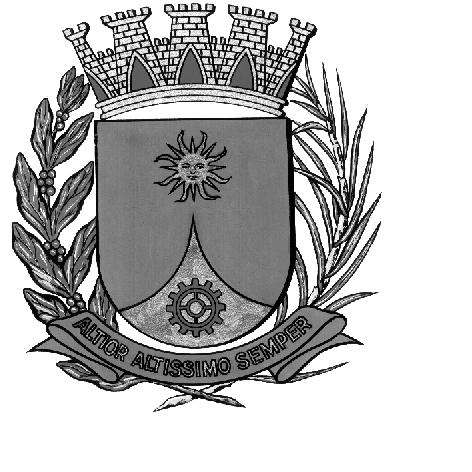 CÂMARA MUNICIPAL DE ARARAQUARAAUTÓGRAFO NÚMERO 198/16PROJETO DE LEI NÚMERO 205/16Dispõe sobre abertura de Crédito Adicional Suplementar no DAAE - Departamento Autônomo de Água e Esgoto e dá outras providências.Art. 1º Fica autorizado o Departamento Autônomo de Água e Esgoto a abrir um Crédito Adicional Suplementar, até o limite de R$ 300.000,00 (Trezentos Mil Reais), conforme abaixo especificado:Art. 2º O Crédito Adicional Suplementar autorizado no artigo anterior será coberto com recursos provenientes de anulação parcial de dotação orçamentária vigente no valor de R$ 300.000,00 (Trezentos Mil Reais), conforme abaixo especificado:Art. 3º Fica incluso o presente crédito adicional suplementar nas Leis nº 8.075 de 22 de novembro de 2013 (Plano Plurianual), Lei nº 8.485 de 25 de julho de 2015 (Diretrizes Orçamentárias) e Lei nº 8.594 de 26 de novembro de 2015 (Lei Orçamentária).Art. 4º Esta Lei entrará em vigor na data de sua publicação, revogada as disposições em contrário.CÂMARA MUNICIPAL DE ARARAQUARA, aos 26 (vinte e seis) dias do mês de outubro do ano de 2016 (dois mil e dezesseis).ELIAS CHEDIEKPresidentedlom03.DEPARTAMENTO AUTÔNOMO DE ÁGUA E ESGOTODEPARTAMENTO AUTÔNOMO DE ÁGUA E ESGOTODEPARTAMENTO AUTÔNOMO DE ÁGUA E ESGOTODEPARTAMENTO AUTÔNOMO DE ÁGUA E ESGOTO03.03COORDENADORIA EXECUTIVA DE OPERAÇÕESCOORDENADORIA EXECUTIVA DE OPERAÇÕESCOORDENADORIA EXECUTIVA DE OPERAÇÕESCOORDENADORIA EXECUTIVA DE OPERAÇÕES03.03.03GERÊNCIA DE MANUTENÇÃO ELÉTRICA E MECÂNICAGERÊNCIA DE MANUTENÇÃO ELÉTRICA E MECÂNICAGERÊNCIA DE MANUTENÇÃO ELÉTRICA E MECÂNICAGERÊNCIA DE MANUTENÇÃO ELÉTRICA E MECÂNICACATEGORIA ECONÔMICACATEGORIA ECONÔMICACATEGORIA ECONÔMICACATEGORIA ECONÔMICACATEGORIA ECONÔMICACATEGORIA ECONÔMICA4.4.90.524.4.90.52Equipamentos e Material PermanenteR$100.000,00100.000,00FUNCIONAL PROGRAMÁTICAFUNCIONAL PROGRAMÁTICAFUNCIONAL PROGRAMÁTICAFUNCIONAL PROGRAMÁTICAFUNCIONAL PROGRAMÁTICAFUNCIONAL PROGRAMÁTICA1717Saneamento17.51217.512Saneamento Básico Urbano17.512.010817.512.0108Sistema de Água17.512.0108.2.33817.512.0108.2.338Melhorias nas Inst. de ETAs, Poços e ReservatóriosR$100.000,00100.000,0003.DEPARTAMENTO AUTÔNOMO DE ÁGUA E ESGOTODEPARTAMENTO AUTÔNOMO DE ÁGUA E ESGOTODEPARTAMENTO AUTÔNOMO DE ÁGUA E ESGOTODEPARTAMENTO AUTÔNOMO DE ÁGUA E ESGOTO03.03COORDENADORIA EXECUTIVA DE OPERAÇÕESCOORDENADORIA EXECUTIVA DE OPERAÇÕESCOORDENADORIA EXECUTIVA DE OPERAÇÕESCOORDENADORIA EXECUTIVA DE OPERAÇÕES03.03.07GERÊNCIA DE OBRAS ADMINISTRATIVASGERÊNCIA DE OBRAS ADMINISTRATIVASGERÊNCIA DE OBRAS ADMINISTRATIVASGERÊNCIA DE OBRAS ADMINISTRATIVASCATEGORIA ECONÔMICACATEGORIA ECONÔMICACATEGORIA ECONÔMICACATEGORIA ECONÔMICACATEGORIA ECONÔMICACATEGORIA ECONÔMICA4.4.90.514.4.90.51Obras e InstalaçõesR$200.000,00200.000,00FUNCIONAL PROGRAMÁTICAFUNCIONAL PROGRAMÁTICAFUNCIONAL PROGRAMÁTICAFUNCIONAL PROGRAMÁTICAFUNCIONAL PROGRAMÁTICAFUNCIONAL PROGRAMÁTICA1717Saneamento17.51217.512Saneamento Básico Urbano17.512.010817.512.0108Sistema de Água17.512.0108.1.23517.512.0108.1.235Reforma e Ampliação de Próprios do Sist. de ÁguaR$200.000,00200.000,0003.DEPARTAMENTO AUTÔNOMO DE ÁGUA E ESGOTODEPARTAMENTO AUTÔNOMO DE ÁGUA E ESGOTODEPARTAMENTO AUTÔNOMO DE ÁGUA E ESGOTODEPARTAMENTO AUTÔNOMO DE ÁGUA E ESGOTO03.03COORDENADORIA EXECUTIVA DE OPERAÇÕESCOORDENADORIA EXECUTIVA DE OPERAÇÕESCOORDENADORIA EXECUTIVA DE OPERAÇÕESCOORDENADORIA EXECUTIVA DE OPERAÇÕES03.03.04GERÊNCIA DE DE CONTROLE DE PERDASGERÊNCIA DE DE CONTROLE DE PERDASGERÊNCIA DE DE CONTROLE DE PERDASGERÊNCIA DE DE CONTROLE DE PERDASCATEGORIA ECONÔMICACATEGORIA ECONÔMICACATEGORIA ECONÔMICACATEGORIA ECONÔMICACATEGORIA ECONÔMICACATEGORIA ECONÔMICA4.4.90.514.4.90.51Obras e InstalaçõesR$100.000,00100.000,00FUNCIONAL PROGRAMÁTICAFUNCIONAL PROGRAMÁTICAFUNCIONAL PROGRAMÁTICAFUNCIONAL PROGRAMÁTICAFUNCIONAL PROGRAMÁTICAFUNCIONAL PROGRAMÁTICA1717Saneamento17.51217.512Saneamento Básico Urbano17.512.010817.512.0108Sistema de Água17.512.0108.2.34117.512.0108.2.341Realizar controle de Perdas de ÁguaR$100.000,00100.000,0003.DEPARTAMENTO AUTÔNOMO DE ÁGUA E ESGOTODEPARTAMENTO AUTÔNOMO DE ÁGUA E ESGOTODEPARTAMENTO AUTÔNOMO DE ÁGUA E ESGOTODEPARTAMENTO AUTÔNOMO DE ÁGUA E ESGOTO03.03COORDENADORIA EXECUTIVA DE OPERAÇÕESCOORDENADORIA EXECUTIVA DE OPERAÇÕESCOORDENADORIA EXECUTIVA DE OPERAÇÕESCOORDENADORIA EXECUTIVA DE OPERAÇÕES03.03.05GERÊNCIA DE REDES E EDIFICAÇÕESGERÊNCIA DE REDES E EDIFICAÇÕESGERÊNCIA DE REDES E EDIFICAÇÕESGERÊNCIA DE REDES E EDIFICAÇÕESCATEGORIA ECONÔMICACATEGORIA ECONÔMICACATEGORIA ECONÔMICACATEGORIA ECONÔMICACATEGORIA ECONÔMICACATEGORIA ECONÔMICA3.3.90.343.3.90.34Outras Desp. /dec. de / cont: Terceiros Pes. JurídicaR$200.000,00200.000,00FUNCIONAL PROGRAMÁTICAFUNCIONAL PROGRAMÁTICAFUNCIONAL PROGRAMÁTICAFUNCIONAL PROGRAMÁTICAFUNCIONAL PROGRAMÁTICAFUNCIONAL PROGRAMÁTICA1717Saneamento17.51217.512Saneamento Básico Urbano17.512.010717.512.0107Desenvolvimento Organizacional17.512.0107.2.32517.512.0107.2.325Manutenção e Obras em Pavimentos e AcessóriosR$200.000,00200.000,00